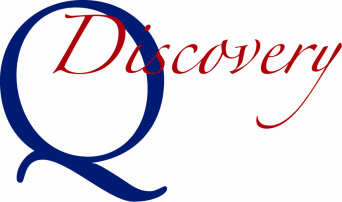 Submission of this form signals your organization’s intention to participate in the Virginia SPQA Discovery Program.  SPQA will expect a Discovery Self-Assessment in not less than 60 days and not greater than 6 months from the date of this Intent.Please complete and email this form to U.S. Senate Productivity and Quality Award (SPQA) at Programs.Services@spqa-va.org.  Date:  Contact InformationBusiness InformationSPQA InformationImportant: please retain a copy of this form as it will need to be resubmitted with your Self-Assessment and Participation Fee.Organization Name:Highest Ranking Official:Title:Point of Contact (POC):POC Title:POC Phone:POC E-mail:Organization Address:City, State, Zip:Organization Category:  Manufacturing/Service     Education    Healthcare    Government  Manufacturing/Service     Education    Healthcare    Government  Manufacturing/Service     Education    Healthcare    GovernmentOrganization Structure:  Profit    Not-For-Profit# of Employees Main Product or Service:Your “intent to participate fee” is $750.00:  SPQA will send an invoice and contact you to arrange payment   SPQA will send an invoice and contact you to arrange payment 